NEWS RELEASE 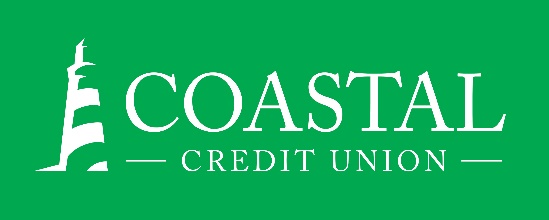 Contact: Joe MeccaVP, Communication / Spokesperson919-420-8044 /jmecca@coastal24.comFINAL – For Immediate Release Coastal Credit Union is Cary, NC’s Favorite
RALEIGH, N.C. (January 5, 2021) – Coastal Credit Union has learned that two local publications have named the credit union to their readers’ choice list for best financial institution in Cary, NC.Cary Magazine readers voted Coastal the Best Financial Institution in their annual MAGGY Awards. Additionally, Cary Living readers selected Coastal as the silver winner for Best Bank in that magazine’s Diamond Awards. This is Coastal’s fourth consecutive MAGGY and second consecutive Diamond Award. Both contests are readers’ choice awards, where readers both nominate and then later vote on their favorite service providers in a variety of categories. The complete lists of winners appear in each publication’s January/February issues.About Coastal 
Coastal Credit Union is a not-for-profit, member-owned, financial cooperative, offering a full range of financial products and services. Coastal was chartered on August 31, 1967 with the mission of fostering the credit union philosophy of “people helping people.”  Today, with $3.9 billion in assets, Coastal serves 276,000 members from 1,800 business partners and is among the leading financial institutions in North Carolina.  Coastal operates 22 branches in central North Carolina and serves members in all 50 states through a network of 5,000 shared branches, 80,000 surcharge-free ATMs, mobile banking featuring mobile check deposit, and a robust offering of online services at www.COASTAL24.com. For more Coastal news, visit our online newsroom.  
###